2011 ATMOSPHERIC PRESSURE VS. DROUGHT2011 ATMOSPHERIC PRESSURE VS. DROUGHT2012 ATMOSPHERIC PRESSURE VS. DROUGHT2012 ATMOSPHERIC PRESSURE VS. DROUGHT2013 ATMOSPHERIC PRESSURE VS. DROUGHTPRESSURE MAPSDROUGHT MAPSJANUARY-FEBRUARY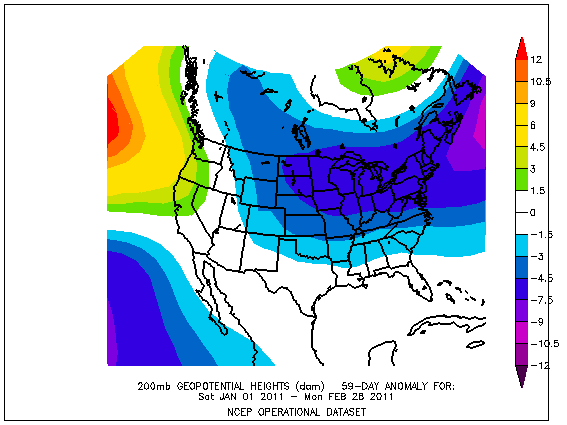 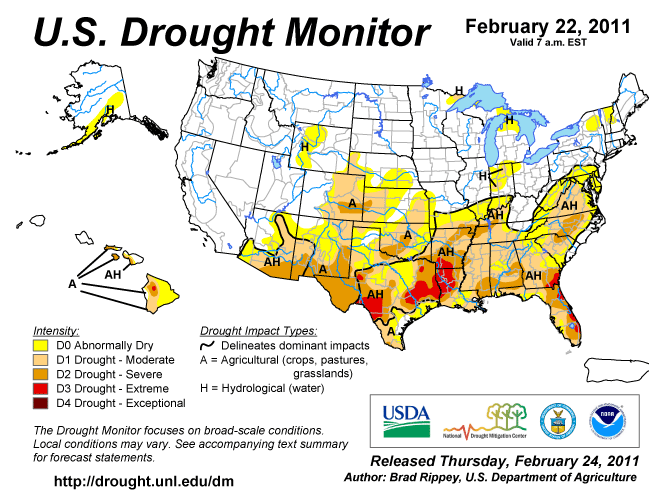 MARCH-APRIL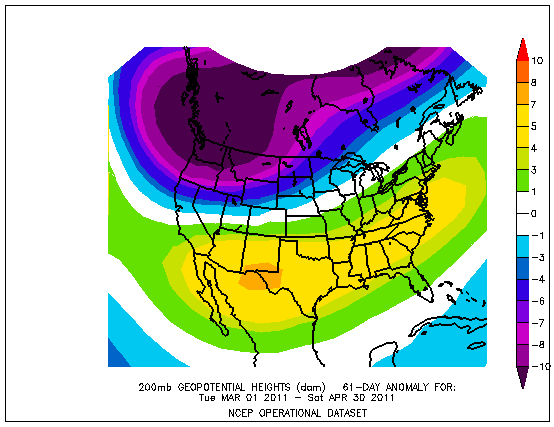 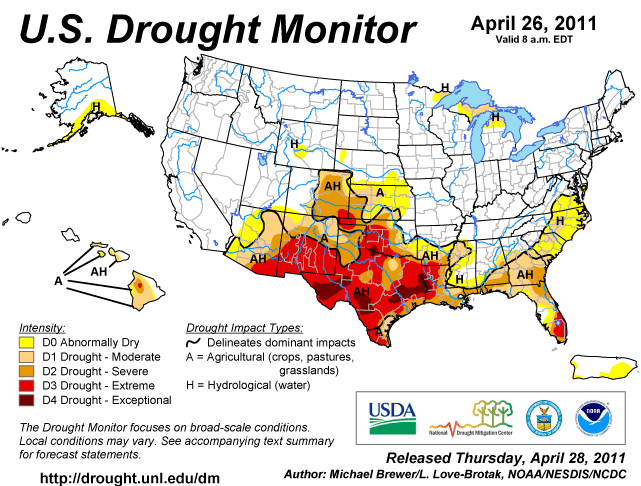 MAY-JUNE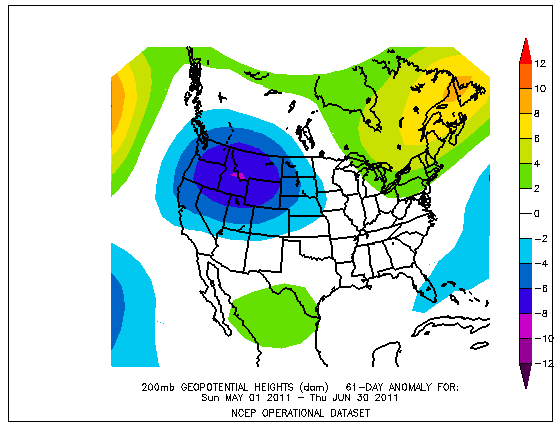 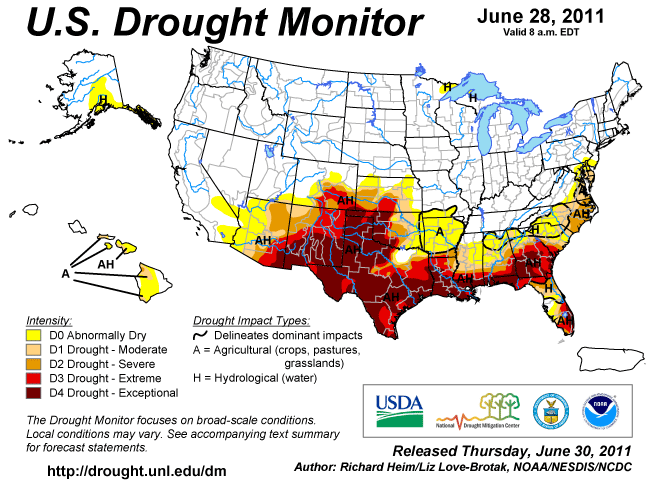 PRESSURE MAPSDROUGHT MAPSJULY-AUGUST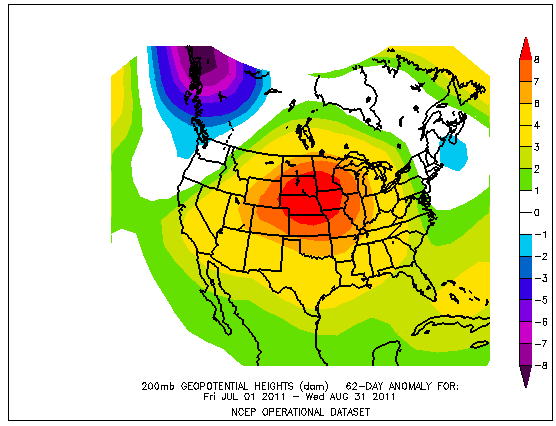 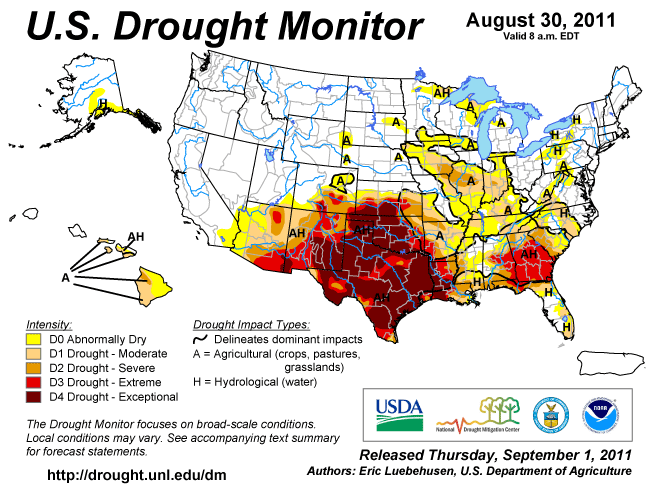 SEPTEMBER-OCTOBER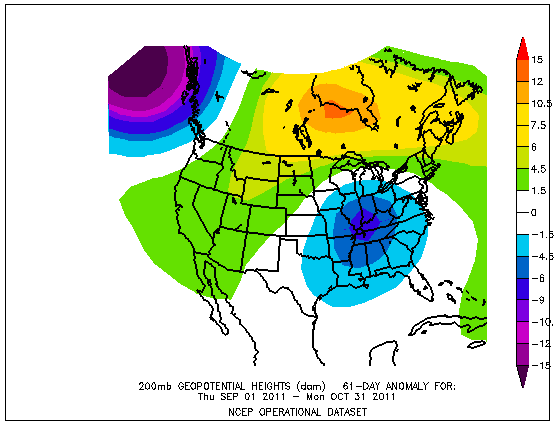 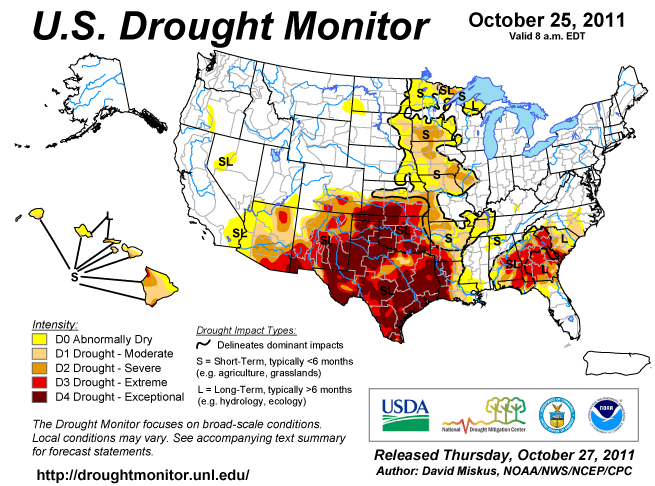 NOVEMBER-DECEMBER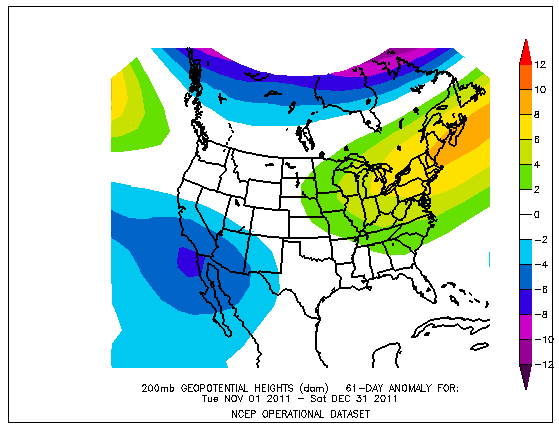 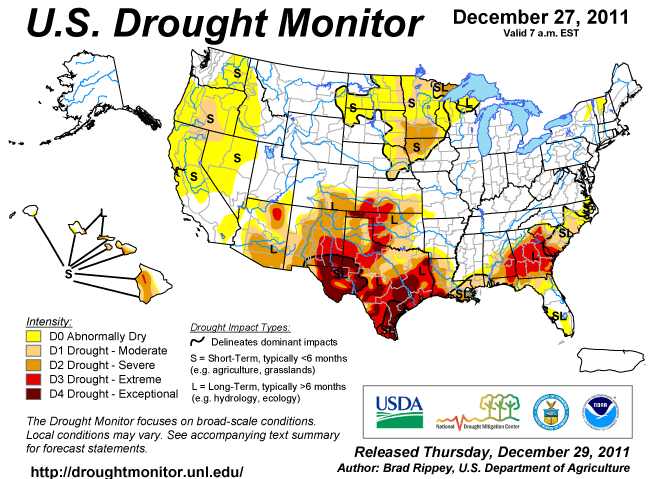 PRESSURE MAPSDROUGHT MAPSJANUARY-FEBRUARY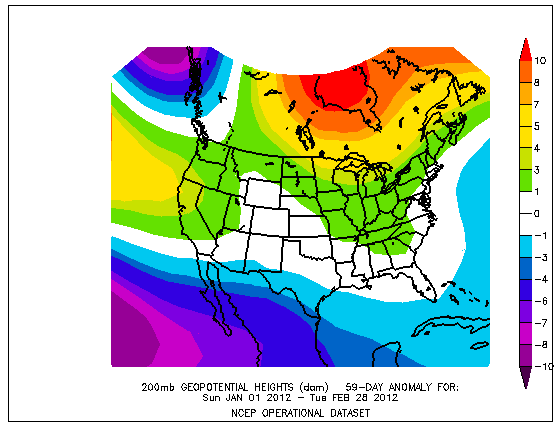 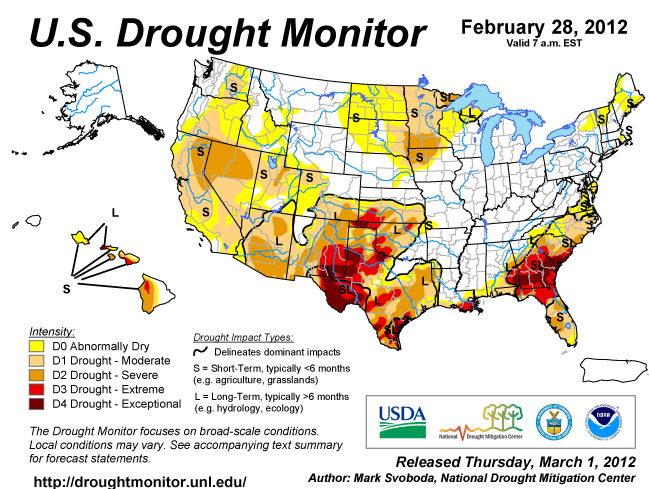 MARCH-APRIL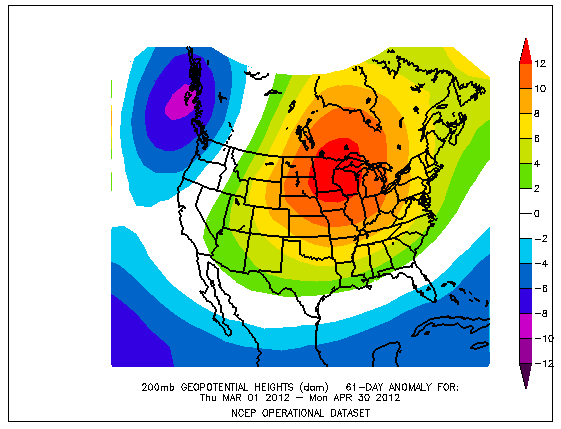 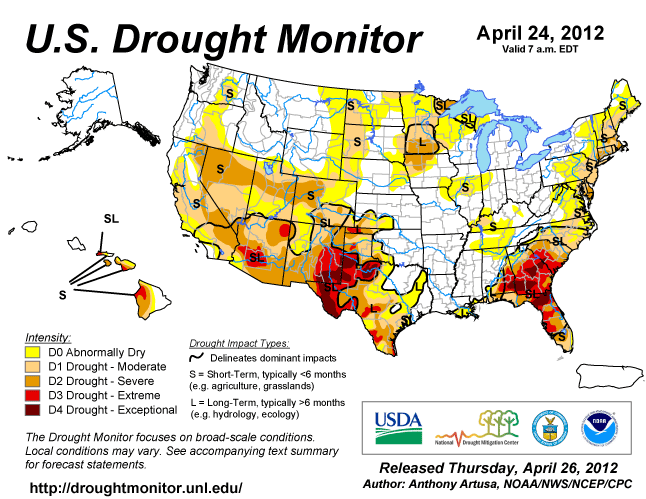 MAY-JUNE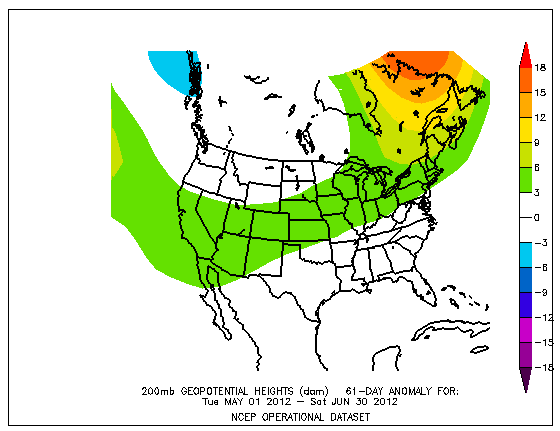 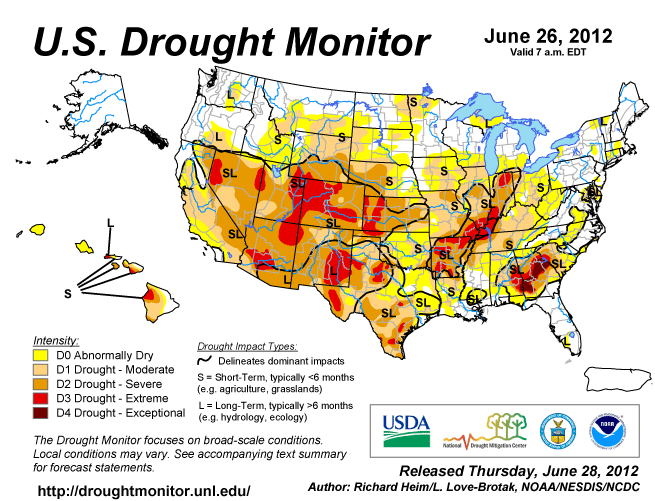 PRESSURE MAPSDROUGHT MAPSJULY-AUGUST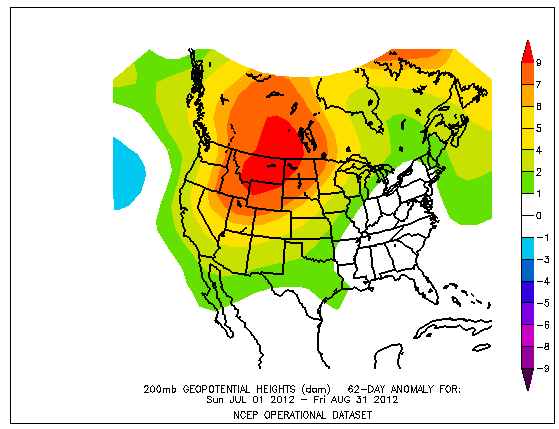 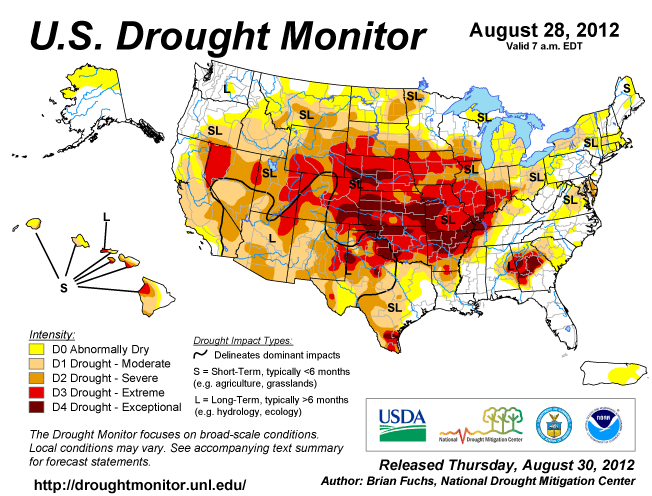 SEPTEMBER-OCTOBER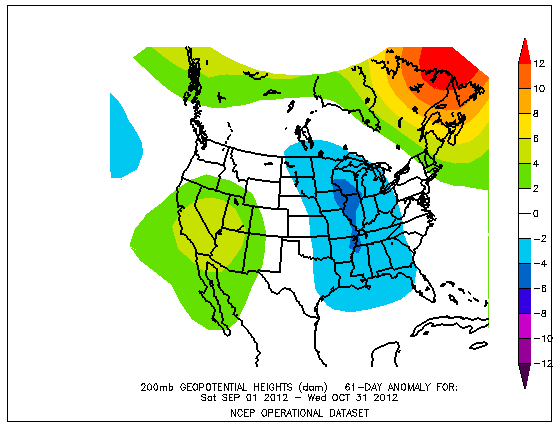 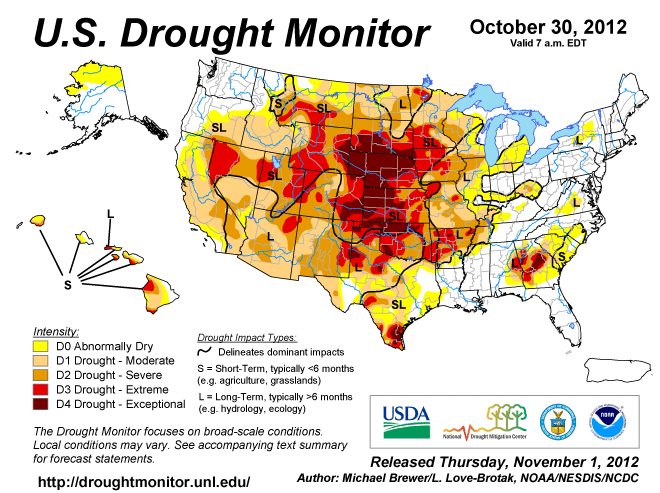 NOVEMBER-DECEMBER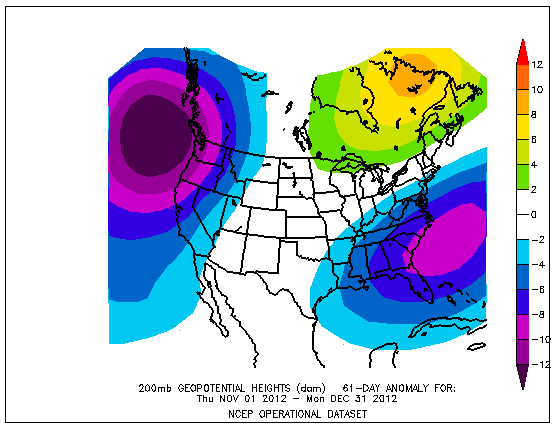 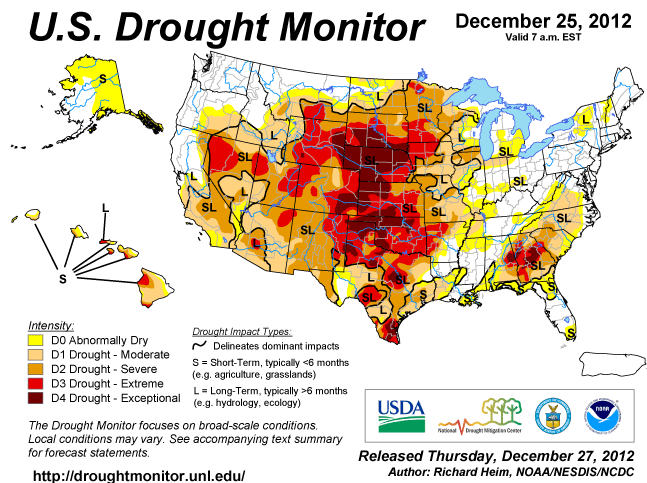 PRESSURE MAPSDROUGHT MAPSJANUARY-FEBRUARY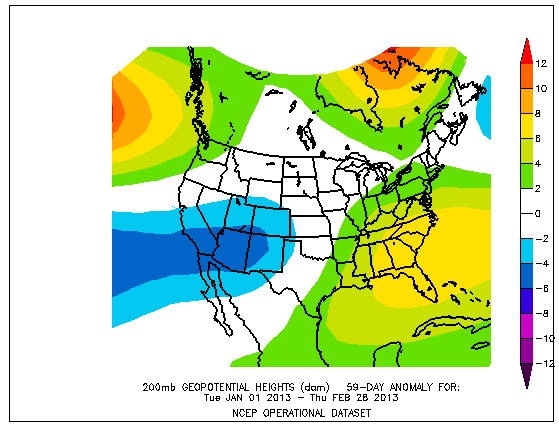 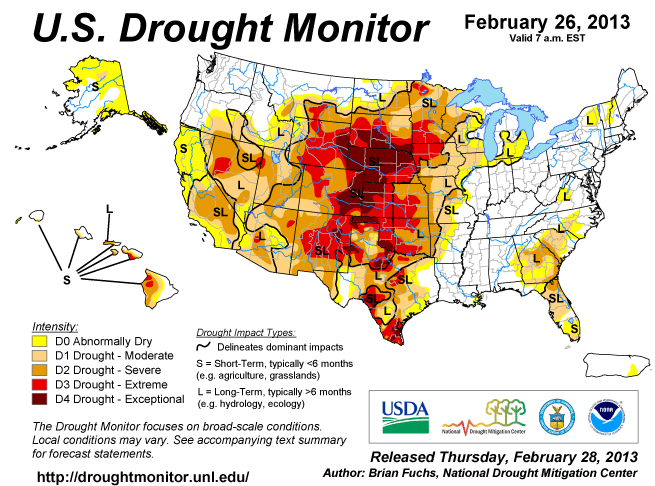 MARCH-APRIL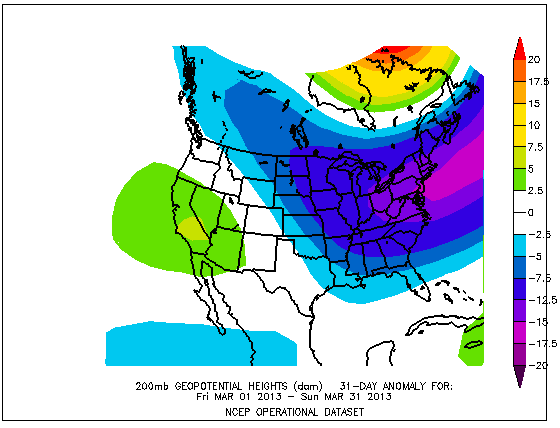 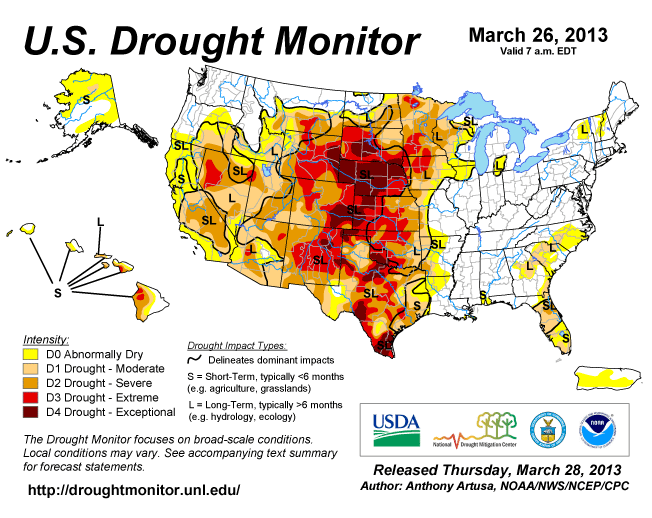 